附件1参会回执表填报单位：注：回执传至1391797112@qq.com附件2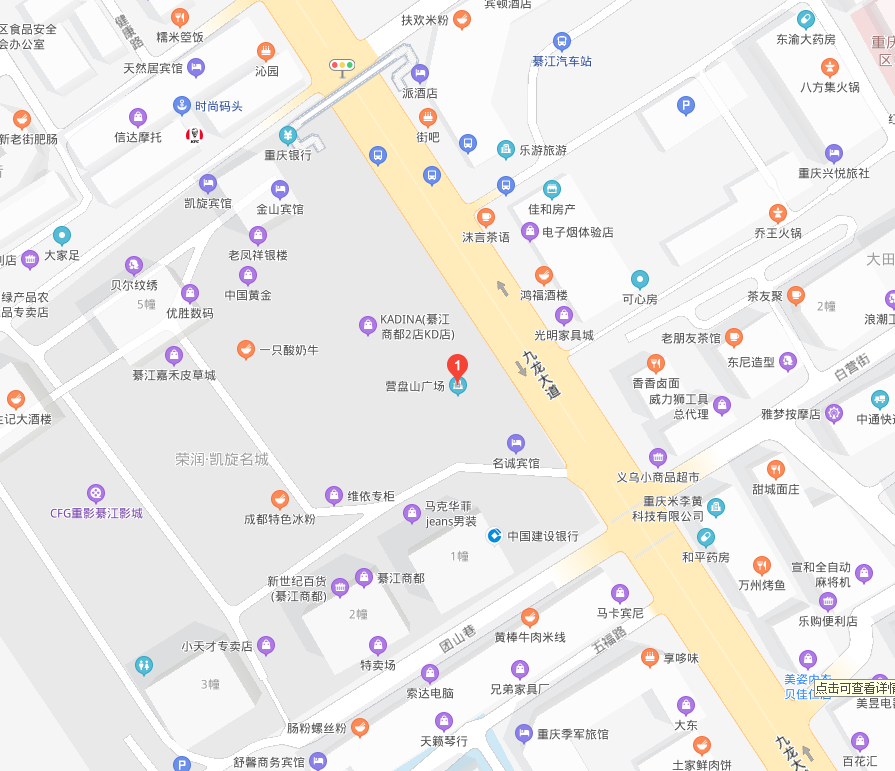 姓名单位职务/职称联系电话备注